Т.Н. Сулимовская студентка 1 курса,Научный руководитель Кулуева Ю.А., зам.декана педагогического факультета кафедры Психологии и социальной педагогики  Сибайский институт (филиал) Уфимского университета Науки и технологийT.N. Sulimovskaya 1st year student,Scientific supervisor Kulueva Yu.A.,Deputy Dean of the Faculty of Pedagogy, Department of Psychology and Social PedagogySibay Institute (branch) of the Ufa University of Science and TechnologyОБРАЗОВАТЕЛЬНЫЙ GOOGLE-КЛАССКАК ИНСТРУМЕНТ ПОВЫШЕНИЯ ЭФФЕКТИВНОСТИ ОРГАНИЗАЦИИ ДИСТАНЦИОННОГО ОБУЧЕНИЯ НА БАЗЕ РЕСПУБЛИКАНСКОГОЦЕНТРА ДИСТАНЦИОННОГО ОБРАЗОВАНИЯ ДЕТЕЙ-ИНВАЛИДОВАннотация: Вашему вниманию представляется статья на тему: «Образовательный Google-Класс Как инструмент повышения эффективности организации дистанционного обучения на базе республиканского Центра дистанционного образования детей-инвалидов».Abstract: We present to your attention an article on the topic: “Educational Google Classroom as a tool for increasing the efficiency of organizing distance learning on the basis of the Republican Center for Distance Education for Children with Disabilities.”     Ключевые слова: дистанционное обучение, дети-инвалиды, Google-Класс, онлайн-обучение, индивидуализация обучения.Keywords: distance learning, disabled children, Google Class, online learning, individualization of learning.	Данная статья составлена по итогам написания студенческой курсовой работы, посвящённой теме: Создание Google-Класса «Биология для 8 класса» Для Республиканского Центра Дистанционного Образования Детей-Инвалидов Г. Сибай.  В статье представлена информация об одном из средств организации дистанционного обучения детей-инвалидов, таких как, образовательный Google-Класс, изучены и проанализированы все возможности адаптации данного электронного сервиса Google под индивидуальные особенности детей с ограниченными возможностями здоровья. Приведены результаты исследований, практического использования  проекта и  проведён анализ динамики данных по качеству обучения детей с Ограниченными возможностями здоровья.  Как известно, социальная политика России была ориентирована на лиц с ограниченными возможностями здоровья, определяемых на основе медицинской модели инвалидности, когда ограничение физических возможностей рассматривается как недуг, заболевание или патология.     Подобная модель, как правило, приводила в основном к изоляции людей и детей данной категории от полноценного общества, обучению и трудоустройству их в специализированных заведениях, развитие у них иждивенческих ориентиров, в контексте современных тенденций -   для реализации равных прав людей с ограниченными возможностями здоровья во всех сферах жизни общества.      В настоящее время   для решения данной проблемы делается очень много: в том числе, внедряются новые образовательные формы и методы обучения данной категории граждан. Так с развитием информационно-коммуникационных технологий появилось дистанционное обучение, которое стало достаточно, удобной и свободной формой получения образования, так как, является доступным образованием в городах, районах, обладающих достаточной материально-технической базой, но и не только в образовательных организациях, но и дома, если есть компьютерное оборудование.       Дистанционное обучение – это социальная технология обучения, ориентированная на обеспечение и соблюдение всех прав детей-инвалидов в области получения образования. Дети, которые по состоянию здоровья, не могут посещать школу, вынуждены обучаться на дому, в связи с этим   они лишены таких возможностей, как полноценное общение, знакомство с новыми людьми, социальная адаптация к обществу, а дистанционное обучение предоставляет им такие возможности, позволяя им виртуально общаться, заводить новые знакомства и обмениваться мнениями в социальных сетях и в сети Интернет. [1, с.367]       С целью решения проблемы  и повышения эффективности организации дистанционного обучения детей-инвалидов нами  был разработан интерактивный образовательный Google-Класс «Биология для 8 класса» для учеников Республиканского центра дистанционного образования детей-инвалидов г. Сибай, в котором собран полный комплект теоретических, лекционных материалов и практических заданий, упражнений и тестов, являющихся занимательными для выполнения учащимися и помогающими им узнать много полезного и интересного.  Объектом данного  исследования выступал анализ внедрения новых образовательных технологий и ресурсов таких, как занятия с использованием  платформы Google-Класс.  Предметом проведенного нами курсового  исследования стал - образовательный Google-Класс для детей с ограниченными возможностями здоровья.    Гипотеза курсового исследования о том, что образовательный Google-Класс позволит повысить качество знаний детей-инвалидов, обучающихся в Республиканском Центре Дистанционного обучения г. Сибай, была подтверждена использованием   следующих методов, таких как: беседа и анализ учебной документации РЦДО г. Сибай.     В ходе полного и тщательного изучения специальной методической литературы по исследуемой теме было выявлено следующее: Google-Класс подойдет как традиционным, так и специализированным школам, поможет запустить смешанное обучение, данная форма имеет необходимый минимум для запуска онлайн-обучения: от возможности объединить учебные материалы в курс до удобного календаря для планирования занятий. Вузам и коммерческим компаниям Google-Класс подойдет в меньшей степени, так как хватает нужного для данных структур функционала. Например, здесь отсутствуют  возможности  запуска  полноценной  аттестации  и разделение  учеников по факультетам или отделам компании. [2]     При создании Google-Класса нами были учтены все основные методические и технологические  требования, предъявляемые к образовательным проектам   и ресурсам подобного характера. Считаем, что Дистанционное обучение не должно рассматриваться  как просто  многочасовое включение ребенка в онлайн-работу, по мимо  онлайн-обучения, необходимо активно использовать и другие формы и варианты дистанционной работы, чередуя разные виды и методы организации образовательной  деятельности.  Дистанционное обучение детей инвалидов на базе  созданного образовательного Google-Класса поможет  повысить для них качество и доступность образования и  позволит выполнить новый социальный заказ общества.  Все эти технические  и системные  требования были учтены нами  при создании  данного образовательного ресурса .      Что же касается технологии обучения детей-инвалидов средствами формы Google-Класс, можно сделать вывод ,  что в процессе получения ими  образования в  дистанционном формате  у обучающихся с ограниченными возможностями здоровья не возникает никаких  проблем с  поиском  учебников, либо какой-то другой учебной информации по тому или иному предмету, так как вся необходимая им  информация всегда доступна и ее  легко и просто можно найти в сети Интернет, или же зайдя в сам Google-Класс, что способствует повышению доступности и облегчению  процесса  получения образования .     Использование  инструментов сервиса  Google при обучении детей с особенностями здоровья  предоставляет возможность преподавателям  построить  образовательный план  обучения учащихся с использованием  индивидуальных заданий для каждого из участников образовательного процесса.  Данная технология позволяет создать уникальную информационно-образовательную среду для  эффективного общения и  полноценной совместной работы учителя, ученика  или   целой единой группы обучающихся.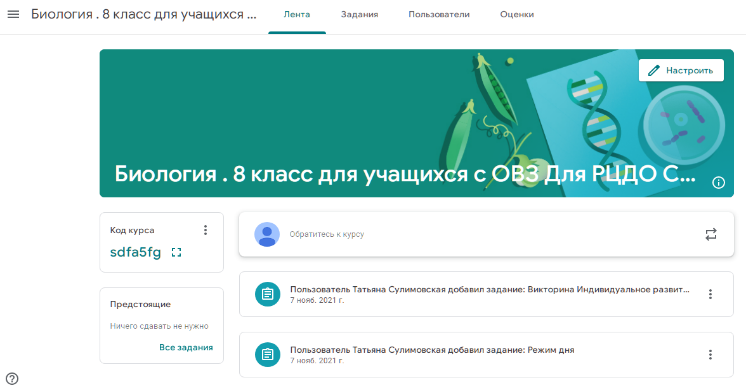 Рис.1.  Google-Класс «Биология для 8 класса»  С января по апрель 2022 года на базе созданного нами интерактивного образовательного Google Класса была дана практическая   оценка данного электронного ресурса, а именно с помощью данной образовательной платформы   проводилось  обучение детей-инвалидов, обучающихся в центре дистанционного образования г.Сибай.С целью выявления мнения о практической эффективности Google Класса мы провели опросно-оценочную   беседу с учителем биологии и учащиеся Республиканского Центра Дистанционного  Обучения  г. Сибай, также активное участие в проводимой беседе принимали  и родители опрошенных детей. Проведенная нами опросная   беседа показала, что наш образовательный Google Класс составлен с полным учетом необходимых потребностей и всех индивидуальных особенностей детей-инвалидов, так как он прост и удобен в использовании, доступен в круглосуточном режиме и может стать эффективным помощником при обучении детей-инвалидов, обеспечивая повышение качество их знаний.  Следующий метод курсового исследования -  Метод Анализа учебной документации, а именно изучение классного журнала с оценками учащихся по биологии выявил, что в результате внедрения образовательного Google Класса в учебный процесс оценки обучающихся восьмых классов РЦДО г. Сибай по предмету Биология значительно улучшились, что свидетельствует об эффективности нашего проекта. В конечном итоге нашего курсового исследования мы сделали итоговый вывод о том, что электронная, интерактивная   форма Google-Класс позволяет сделать процесс получения образования более продуктивным, так как позволяет составлять план и расписание индивидуальных занятий, выбирать разные типы заданий для разных категорий обучающихся детей в соответствии с их возможностями и особенностями здоровья. Помимо этого, преподаватели   имеют возможность выбирать разные    способы   преподнесения и преподавания учебного материала, тем самым, способствуют улучшению качества обучения, а также более простому и удобному освоению и запоминанию учащимися, преподнесенного им нового учебного материала.  Список литературы:Пугачев А. С. Дистанционное обучение – способ получения образования // Молодой ученый. — 2019. — №8. — С. 392. — URL https://moluch.ru/archive/43/5242/ https://урок.рф/library/google_klass_kak_sposob_realizatcii_distantcionnih_o_122101.htmlТрошкова Е. А.  Использование инструментов Google в условиях дистанционного обучения детей с ОВЗ // Сборник статей, 2020https://wiki.soiro.ru/index.php?title=Доклад_%22Использование_инструментов_Google_в_условиях_дистанционного_обучения_детей_с_ОВЗ%22&mobileaction=toggle_view_mobile© Сулимовская Т.Н., Кулуева Ю.А. 2023